Fonction dérivée : Exercices et ProblèmesFonction dérivée : Exercices et Problèmes www.physiquemaths.fr                                        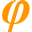 Afin d’alimenter en électricité une habitation ne pouvant être reliée au réseau EDF, on installe une éolienne.La puissance P développée par l’éolienne est donnée en fonction de la vites v du vent par :                      P = -2v3 + 55v2 – 210v + 186où v est exprimée en m/s et P en watt.Problématique : pour quelle(s) vitesse(s) de vent la puissance électrique de l’éolienne sera-t-elle maximale ?Appel n°1 : Présenter au professeur une démarche qui permettra de répondre à la problématique.On considère la fonction f définie sur l’intervalle [4 ; 23 ] par f(x) = -2x3 + 55x2 – 210x + 186.1. On note f’ la fonction dérivée de f. Déterminer f’(x).2. Résoudre f ‘(x) = 0.3. Sur [4 ; 23] , réaliser le tableau de signe de f’ et variation de f. (Noter dans le tableau les images de chaque valeur particulière.)4. Tracer la fonction f sur la calculatrice. Pensez à régler la fenêtre.5. Répondre à la problématique.6. Une puissance de 2000 W permet un fonctionnement idéal pour le vieillissement du matériel et le rendement de cette éolienne. Donner la (ou les) vitesse(s) du vent qui permettent d’obtenir cette puissance.Afin d’alimenter en électricité une habitation ne pouvant être reliée au réseau EDF, on installe une éolienne.La puissance P développée par l’éolienne est donnée en fonction de la vites v du vent par :                      P = -2v3 + 55v2 – 210v + 186où v est exprimée en m/s et P en watt.Problématique : pour quelle(s) vitesse(s) de vent la puissance électrique de l’éolienne sera-t-elle maximale ?Appel n°1 : Présenter au professeur une démarche qui permettra de répondre à la problématique.On considère la fonction f définie sur l’intervalle [4 ; 23 ] par f(x) = -2x3 + 55x2 – 210x + 186.1. On note f’ la fonction dérivée de f. Déterminer f’(x).2. Résoudre f ‘(x) = 0.3. Sur [4 ; 23] , réaliser le tableau de signe de f’ et variation de f. (Noter dans le tableau les images de chaque valeur particulière.)4. Tracer la fonction f sur la calculatrice. Pensez à régler la fenêtre.5. Répondre à la problématique.6. Une puissance de 2000 W permet un fonctionnement idéal pour le vieillissement du matériel et le rendement de cette éolienne. Donner la (ou les) vitesse(s) du vent qui permettent d’obtenir cette puissance.